ПРАВИЛА АККРЕДИТАЦИИ БАЗИСА НКО НКЦ (АО) ПРИ ОСУЩЕСТВЛЕНИИ ФУНКЦИЙ ОПЕРАТОРА ТОВАРНЫХ ПОСТАВОКг. Москва2019 г.СОДЕРЖАНИЕТЕРМИНЫ И ОПРЕДЕЛЕНИЯТермины, специально не определенные в Правилах аккредитации Базиса, используются в значениях, установленных законами и иными нормативными правовыми актами Российской ФедерацииТРЕБОВАНИЯ К БАЗИСУОбщие требованияБазис должен являться собственником Товарных складов, указанных им в анкете: для Элеватора (Приложение № 1 Правил аккредитации Базиса), для Склада (Приложение № 2 Правил аккредитации Базиса), производственных мощностей, оборудования и иных ресурсов, необходимых и достаточных для осуществления приемки Товара, обеспечения количественно-качественной сохранности Товара и последующей отгрузки Товара автомобильным транспортом или пользоваться указанными объектами на основании договора(ов) аренды. Элеватор помимо вышеуказанных требований также должен являться собственником производственной технологической лаборатории, оснащенной приборами, оборудованием и инвентарем, соответствующими техническим регламентам, применяемым в Российской Федерации, документам по стандартизации и требованиям нормативно-технической документации.Требование к Элеватору о наличии права собственности в отношении Товарных складов, предусмотренное в п. 2.1.1. Правил аккредитации Базиса, не применяется в случае, если таким Элеватором заключен Договор перевалки груза в отношении хранимого Товара, контрагентом по которому является Оператор морского терминала, соответствующий всем требованиям, предъявляемым настоящими Правилами аккредитации Базиса к Элеватору.Линейный элеватор так же должен являться собственником производственных мощностей, оборудования и иных ресурсов, необходимых и достаточных для осуществления приемки и последующей отгрузки Товара железнодорожным транспортом.В деятельности Базиса должны отсутствовать:факты ухудшения финансового состояния и/или информация, дающая основания считать возможным ухудшение финансового состояния Базиса;основания для осуществления мер по предупреждению банкротства в соответствии с законодательством Российской Федерации о несостоятельности (банкротстве);факты неисполнения/ненадлежащего исполнения Базисом предписаний уполномоченных органов за нарушение законодательства Российской Федерации;факты нарушения настоящих Правил аккредитации Базиса, а также фактов неисполнения Базисом обязательств перед Оператором товарных поставок и/или участниками торгов (клиринга)/третьими лицами.Базис должен соответствовать требованиям, установленным Приложением № 3 к Правилам аккредитации Базиса. Для определения соответствия Базиса требованиям о балансовой стоимости капитала и нераспределенной прибыли используется бухгалтерский баланс за отчетный год, за первый квартал, первое полугодие и девять месяцев текущего отчетного года.В исключительных случаях Оператор товарных поставок может принять решение об аккредитации Базиса, не соответствующего отдельным требованиям Правил аккредитации Базиса, на основе дополнительной информации, дающей основание ожидать надлежащего исполнения Базиса своих обязательств перед Оператором товарных поставок. В случае, если Базис не является собственником каких-либо объектов, поименованных в пп. 2.1.1. и 2.1.3. Правил аккредитации Базиса, но пользуется такими объектами на основании договора(ов) аренды, то аккредитация Базиса возможна при предоставлении поручительства со стороны арендодателя. При этом к арендодателю предъявляются требования п. 2.1.4, а также требования в части соответствия финансовым показателям, аналогичные тем, которые предъявляются к данному Базису и определяются в Приложении № 3 к Правилам аккредитации Базиса.К оператору морского терминала, с которым Элеватором заключен Договор перевалки груза, предъявляются требования п. 2.1.4. Правил аккредитации Базиса, а также требования в части соответствия финансовым показателям, аналогичные тем, которые предъявляются к данному Элеватору и определяются в Приложении № 3 к Правилам аккредитации Базиса.Поручитель юридическое лицо должен соответствовать требованиям аналогичным тем, которые предъявляются к Базисам в соответствии с п. 2.1.4. Правил аккредитации Базиса.Элеватор, являющийся юридическим лицом, должен предоставить Оператору товарных поставок поручительство бенефициара(-ов) по форме, предусмотренной Приложением № 7 или 8 к Правилам аккредитации Базиса. В целях настоящих Правил аккредитации Базиса под бенефициаром понимается физическое лицо, которое прямо или косвенно (через третьих лиц) владеет (имеет участие) более 50 процентов в капитале Элеватора либо имеет возможность контролировать действия Элеватора.В случае отсутствия единственного бенефициара, владеющего долей в капитале Элеватора более 50 процентов, поручительство предоставляется каждым лицом из группы бенефициаров, совокупно владеющих долей в капитале Элеватора более 50 процентов.В случае отсутствия бенефициара - физического лица поручительство может быть предоставлено юридическим лицом/юридическими лицами, владеющим(-ми) долей в капитале Элеватора более 50 процентов.По согласованию с Оператором товарных поставок поручительство может быть предоставлено иными физическими и/или юридическими лицами.В течение всего периода действия Договора хранения товара Элеватор обязан обеспечить наличие у Оператора товарных поставок действующего поручительства(-в).  В случае, если общая вместимость Базиса составляет меньшее значение, чем указано в Приложении № 3 к Правилам аккредитации Базиса, но при этом Базис соответствует другим требованиям, установленным Приложением № 3 к Правилам аккредитации Базиса, а также п.п. 2.1-2.2 Правил аккредитации Базиса, Базис может быть аккредитован при условии предоставления Базисом рекомендательного письма от АО НТБ.Технические требованияБазис должен иметь производственные мощности, оборудование, трудовые и иные ресурсы, необходимые и достаточные для осуществления приемки, обеспечения количественно-качественной сохранности Товара и его последующей отгрузки автомобильным и/или железнодорожным транспортом (для Линейных элеваторов). Базисы должны иметь автомобильные подъездные пути для приемки и отгрузки Товара автомобильным транспортом, находящиеся в технически исправном состоянии. Линейные элеваторы также должны иметь железнодорожные подъездные пути, находящиеся в технически исправном состоянии для осуществления отгрузки Товара железнодорожным транспортом. В случае соответствующего запроса Оператора товарных поставок Базис должен предоставить действующие договоры, необходимые для осуществления функций грузоотправителя в соответствии с транспортным законодательством Российской Федерации.Базис должен иметь исправное технологическое оборудование, обеспечивающее соблюдение технологического процесса при приемке, хранении (для Элеватора - сушка, подработка, смешивание), отгрузке Товара в соответствии с требованиями законодательства Российской Федерации.Качество Товара определяется по методам, утвержденным техническими регламентами и применяемыми в Российской Федерации документами по стандартизации.Базис должен иметь весовое и дозирующее оборудование для контроля количества Товара, отвечающее современным метрологическим и технологическим требованиям.Базис должен иметь контрольно-измерительные приборы, средства автоматизации, предохранительные устройства, системы контроля и управления технологическими процессами, соответствующие законодательству Российской Федерации по техническому регулированию в части электрической и пожарной безопасности.Базис должен иметь исправно функционирующий программный комплекс, предназначенный для автоматизации количественно-качественного учета Товара и продуктов его переработки.Базис вправе предоставить иные документы или сведения, свидетельствующие о дополнительных факторах, влияющих на его финансовое состояние, платежеспособность и техническую вооруженность. Такие документы или сведения могут быть приняты во внимание при оценке соответствия Базиса требованиям настоящих Правил аккредитации Базиса для прохождения процедуры Аккредитации.ПОРЯДОК АККРЕДИТАЦИИ БАЗИСАПредоставление документовБазис должен представить в адрес Оператора товарных поставок следующий пакет документов:Анкета Элеватора/Склада (соответственно, Приложение № 1 или 2 к Правилам аккредитации Базиса). По согласованию с Оператором товарных поставок Базис, являющийся юридическим лицом, обязан предоставить информацию об акционерах и бенефициарных владельцах в виде официального письма за подписью уполномоченного лица и скрепленное печатью (при наличии) Базиса, которое должно содержать следующие сведения:Полное наименование юридического лица-акционера из Устава с указанием ИНН (для резидентов РФ) / ФИО акционера(-ов), владеющего(-их) не менее 5% уставного капитала;Полное наименование юридического лица-бенефициарного владельца из Устава с указанием ИНН (для резидентов РФ) / ФИО бенефициарного владельца, доля которого составляет не менее 20% уставного капитала;Наличие за последние 2 года фактов смены акционера(-ов), владеющего(-их) не менее 5% уставного капитала (для юридического лица);Наличие у юридического лица доли в уставном капитале иных организаций с указанием размера доли.Подписанный и скрепленный печатью (при наличии) со стороны Базиса договор хранения товара (Приложение № 1 или 2 к Правилам хранения товара) в двух подлинных экземплярах;Подписанный и скрепленный печатью (при наличии) со стороны Элеватора договор для Элеватора как грузоотправителя (www.nlctrans.ru) в двух подлинных экземплярах;Для Элеватора - подписанный и скрепленный печатью (при наличии) со стороны Элеватора Протокол согласования ставок между Элеватором и логистической компанией, устанавливающий стоимость услуг по отгрузке и передаче груза (www.nlctrans.ru);Отчет о состоянии Базиса с подписью и печатью (при наличии) (электронно-цифровая форма, в которую преобразован документ, составленный на бумажном носителе, путем его сканирования (формат PDF или др.)) от одного из Сюрвейеров, указанных на Сайте Оператора товарных поставок, или Для Элеватора: рекомендательное письмо от Российского Зернового Союза (www.grun.ru). При этом анкета Элеватора, предусмотренная в пп. 1) п. 3.1. настоящей статьи, дополнительно должна быть заверена подписью уполномоченного лица Российского Зернового Союза и скреплена печатью Российского Зернового Союза (при наличии).Для Склада: по согласованию с Оператором товарных поставок Склад может предоставить электронный отчет/ рекомендательное письмо, подготовленный(ое) Союзом сахаропроизводителей России («Союзроссахар») (www.rossahar.ru). При этом анкета Склада, предусмотренная в пп. 1) п. 3.1. настоящей статьи, дополнительно должна быть заверена подписью уполномоченного лица Союзроссахар и скреплена печатью Союзроссахар (при наличии).Требования к составу информации отчета о состоянии Базиса, подготовленного Сюрвейером, или рекомендательного письма от Российского Зернового Союза/рекомендательного письма или электронного отчета, подготовленного Союзроссахаром содержатся, соответственно, в Приложении № 4 или 5 к Правилам аккредитации Базиса.Рекомендательное письмо для Элеватора от одного из отраслевых союзов, поименованных в Приложении № 6 к Правилам аккредитации Базиса, или от регионального органа исполнительной власти того региона, на территории которого расположен Товарный склад. Указанное рекомендательное письмо должно содержать отзыв о деловой репутации Элеватора. Схема размещения объектов инфраструктуры Базиса (хранилища, весовая, лаборатория), авто и ж/д инфраструктура, посты охраны и др. объекты (при наличии), заверенная подписью уполномоченного лица и печатью (при наличии) Базиса.Нотариально удостоверенные документы, подтверждающие право собственности на Товарные склады, определенные Оператором товарных поставок совместно с Базисом. Дополнительно Базис предоставляет Оператору товарных поставок выписку из Единого Государственного Реестра Недвижимости (ЕГРН), подтверждающую право собственности на здания и сооружения мест хранения Товара, подписанную электронной цифровой подписью сотрудника Росреестра (www.rosreestr.ru) в форме электронного документа, срок выписки на момент аккредитации не должен превышать 30 дней с даты выдачи.Договор(ы) аренды, в случае, если здания и сооружения мест хранения Товара не являются собственностью Базиса.Поручительство собственника Товарных складов, в случае, если Товарные склады не являются собственностью Базиса. Условия договора поручительства согласовываются поручителем, Базисом и Оператором товарных поставок отдельно. Заявление о предоставлении доступа к информационному обеспечению «Личный кабинет Участника».Иные документы и/или уточняющая информация по запросу Оператора товарных поставок.Базис дополнительно предоставляет:Копию Устава со всеми изменениями и дополнениями с отметкой о регистрации федеральным органом исполнительной власти, уполномоченным на осуществление государственной регистрации юридических лиц (нотариально удостоверенную или заверенную налоговым органом).Копию протокола/решения об избрании (назначении) единоличного исполнительного органа (ЕИО) или о передаче полномочий ЕИО управляющей организации или управляющему (заверенную подписью уполномоченного лица и печатью (при наличии)).Копию доверенности на Представителя (в случае подписания договоров, иных документов и заверения копий документов доверенным лицом), заверенную подписью уполномоченного лица и печатью (при наличии) и оригинал согласия на обработку персональных данных на Представителя по форме, размещаемой на Сайте Оператора товарных поставок.Копию бухгалтерского баланса (форма 0710001) и отчета о финансовых результатах (форма 0710002) юридического лица за отчетный год с отметкой налоговой инспекции (заверенную подписью уполномоченного лица и печатью (при наличии)) в форме электронного документа или на бумажном носителе. Если Базис пользуется Товарными складами на основании договора(ов) аренды – копии указанных документов по Арендодателю.Если Элеватор заключил с Оператором морского терминала Договор перевалки груза – копии указанных документов по Оператору морского терминала.Копию бухгалтерского баланса (форма 0710001) и отчета о финансовых результатах (форма 0710002) юридического лица за первый квартал, первое полугодие, девять месяцев текущего отчетного года (заверенную подписью уполномоченного лица и печатью (при наличии)) в форме электронного документа или на бумажном носителе.Если Базис пользуется Товарными складами на основании договора(ов) аренды – копии указанных документов по Арендодателю.Если Элеватор заключил с Оператором морского терминала Договор перевалки груза – копии указанных документов по Оператору морского терминала.Оригиналы расшифровок форм отчетности, заполненные по формам, используемым в документообороте на Базисе, либо по формам, указанным в Приложениях № 9-14 к Правилам аккредитации Базиса. Базис обязан предоставить следующие расшифровки:Расшифровки дебиторской и кредиторской задолженности (с долей более 5% от общей дебиторской/кредиторской задолженности) (Приложение № 9 и 10 к Правилам аккредитации Базиса);Расшифровка забалансовых обязательств (в части поручительств/гарантий) (полная расшифровка) (Приложение № 11 к Правилам аккредитации Базиса);Расшифровка займов и кредитов (долгосрочные и краткосрочные) (с долей более 5% от заемных средств) (Приложение № 12 к Правилам аккредитации Базиса);Расшифровка финансовых вложений (долгосрочные и краткосрочные) (с долей более 5% от совокупных финансовых вложений) (Приложение № 13 к Правилам аккредитации Базиса);Расшифровка прочих доходов и расходов (Приложение № 14 к Правилам аккредитации Базиса).Выписки из банков с информацией об оборотах по расчетному счету (по каждому кварталу, с помесячной разбивкой);Справка из налоговой инспекции о наличии/отсутствии у Базиса открытых расчетных счетов в банках и иных кредитных учрежденияхЕсли Базис пользуется Товарными складами на основании договора(ов) аренды – копии указанных документов по Арендодателю.Если Элеватор заключил с Оператором морского терминала Договор перевалки груза – копии указанных документов по Оператору морского терминала.	Оператор товарных поставок вправе потребовать от Базиса предоставления дополнительной информации по расшифровкам отчетности в случае предоставления Базисом расшифровок отчетностей по формам, используемым на Базисе. При этом Базис обязан предоставить данные документы в течение 5 (пяти) рабочих дней со дня получения им запроса Оператора товарных поставок.Справка о состоянии расчетов по налогам, сборам, пеням, штрафам, выданная налоговым органом.Поручительство для Элеватора в отношении поручителя – физического лица по форме, предусмотренной Приложением № 7 к Правилам аккредитации Базиса.Поручительство для Элеватора в отношении поручителя - юридического лица по форме, предусмотренной Приложением № 8 к Правилам аккредитации Базиса. В отношении поручителя - юридического лица необходимо предоставить документы, перечисленные в пунктах 1-7 настоящего пункта. В отношении поручителя – физического лица необходимо предоставить выписку со счета в банке и/или иные документы (например, свидетельства о собственности), подтверждающие наличие у поручителя имущества в собственности.Документы, предоставляемые Базисом, должны быть действительными на дату их предъявления Оператору товарных поставок, содержать полную и достоверную информацию. К предоставляемым Базисом документам прилагается сопроводительное письмо с описью направляемых Оператору товарных поставок документов.3.1.14 Базис обязан получить и настроить доступ к электронному документообороту НКО НКЦ (АО).Получение/подтверждение/приостановление/прекращение статуса «Аккредитованный элеватор»/«Аккредитованный склад»3.2.1. Прием документов для Аккредитации осуществляется по адресу НКО НКЦ (АО), указанному на Сайте Оператора товарных поставок.3.2.2. На основании Заявления о предоставлении доступа к информационному обеспечению «Личный кабинет Участника» Базису предоставляется доступ к ресурсу «Личный кабинет Участника».3.2.3. После предоставления Базисом полного пакета документов, указанного в пункте 3.1. Правил аккредитации Базиса, Оператор товарных поставок рассматривает представленные документы на соответствие Базиса требованиям раздела 2 Правил аккредитации Базиса. В случае соответствия Базиса требованиям раздела 2 Правил аккредитации Базиса, Оператор товарных поставок направляет Бирже (и Экспедитору в случае аккредитации Элеватора) информацию о Базисе, в том числе (при необходимости) предоставленные Базисом документы (копии документов).3.2.4. При необходимости Оператор товарных поставок проводит инспекцию Базиса самостоятельно или с привлечением Сюрвейера. Сюрвейер, при проведении инспекции, оценивает техническое состояние Базиса, проверяет соответствие данных, указанных в анкете Элеватора/Склада, реальному техническому состоянию Базиса и требованиям Оператора товарных поставок к Базису, указанным в разделе 2 Правил аккредитации Базиса.3.2.5. Оператор товарных поставок предоставляет Страховщику документы Базиса и/или информацию по Базису. Страховщик, на основании полученных от Оператора товарных поставок документов и/или информации, принимает решение о расширении / не расширении полиса страхования на Базис.3.2.6. Оператор товарных поставок принимает решение о получении Базисом статуса «Аккредитованный элеватор»/ «Аккредитованный склад» и о подписании с этим Базисом Договора хранения товара на основании документов, полученных от Базиса, а также информации, полученной от Сюрвейера и/или Страховщика в соответствии с п.п. 3.2.4 и 3.2.5 Правил аккредитации Базиса.3.2.7. Датой получения Базисом статуса «Аккредитованный элеватор»/ «Аккредитованный склад» считается дата заключения Договора хранения товара между Оператором товарных поставок и Базисом. Уведомление о получении указанного статуса и подписанный со стороны Оператора товарных поставок экземпляр Договора хранения товара направляются Базису в течение 5 (пяти) рабочих дней с даты принятия Оператором товарных поставок соответствующего решения.3.2.8. После получения Базисом статуса «Аккредитованный элеватор»/ «Аккредитованный склад», Оператор товарных поставок обязан предоставить Базису идентификатор в системе товарного учета Оператора товарных поставок. 3.2.9. Оператор товарных поставок может отказать Базису в получении статуса «Аккредитованный элеватор»/ «Аккредитованный склад» без объяснения причин. В случае отказа в получении статуса «Аккредитованный элеватор»/ «Аккредитованный склад» уведомление об отказе в получении указанного статуса направляется Базису в течение 5 (пяти) рабочих дней с даты принятия Оператором товарных поставок соответствующего решения.3.2.10. В течение всего срока действия Договора хранения товара Базис (Арендодатель/Оператор морского терминала/Поручитель) должен соответствовать требованиям, установленным Правилами аккредитации Базиса. На основании отчетности за отчетный год, за первый квартал, первое полугодие и девять месяцев, полученной от аккредитованного Базиса, в том числе по Арендодателю/Оператору морского терминала/Поручителю, Оператор товарных поставок проводит анализ их финансового состояния, в том числе соответствия финансовым показателям, предусмотренным Правилами аккредитации Базиса. По итогам проведенного анализа Оператор товарных поставок принимает решение о подтверждении Аккредитации, либо о приостановлении/прекращении статуса «Аккредитованный элеватор»/ «Аккредитованный склад».3.2.11. Аккредитованный Базис обязан не реже одного раза в год предоставлять Анкету Элеватора/Склада, в т.ч. информацию об акционерах и бенефициарных владельцах, в форме электронного документа за исключением случая, предусмотренного абзацем вторым настоящего пункта.В случае отсутствия изменений сведений, содержащихся в анкете Элеватора/Склада или в иных представленных ранее Оператору товарных поставок документах, Базис (Арендодатель/Оператор морского терминала/Поручитель) в ответ на запрос Оператора товарных поставок обязан представить в форме электронного документа или документа на бумажном носителе письмо, по форме, предусмотренной Приложением № 15 к Правилам аккредитации Базиса, подтверждающее отсутствие изменений в сведениях и документах, ранее представленных Оператору товарных поставок, включая сведения об акционерах и бенефициарных владельцах.В случае изменения сведений, содержащихся в анкете Элеватора/Склада или в иных предоставленных ранее Оператору товарных поставок документах, Базис (Арендодатель/Оператор морского терминала/Поручитель) обязан в течение 5 (пяти) рабочих дней с даты вступления в силу указанных изменений предоставить Оператору товарных поставок анкету Элеватора/Склада с обновленной информацией или письмо, содержащее информацию о таких изменениях, с приложением документов, подтверждающих изменения, в форме электронного документа или документа на бумажном носителе. Указанное письмо должно также содержать подтверждение об отсутствии иных изменений в сведениях и документах, ранее представленных Оператору товарных поставок, включая сведения об акционерах и бенефициарных владельцах.Аккредитованный Базис обязан не реже одного раза в квартал предоставлять стандартные формы финансовой отчетности и расшифровки отчетностей Базиса, указанных в п. 3.1.2 Правил аккредитации Базиса, а также Арендодателя/Оператора морского терминала/Поручителя.Форматы предоставления аккредитованным Базисом анкеты Элеватора/Склада и иных документов, в т.ч. информации об акционерах и бенефициарных владельцах, определены Порядком взаимодействия.3.2.12. Статус «Аккредитованный элеватор»/ «Аккредитованный склад» может быть приостановлен или прекращен по следующим основаниям:а) неисполнение или ненадлежащее исполнение Базисом требований законов и иных нормативных правовых актов Российской Федерации, Правил аккредитации Базиса, обязательств, предусмотренных Правилами хранения товара;б) осуществление в отношении Базиса мер по предупреждению банкротства, и/или возбуждение арбитражным судом дела о банкротстве Базиса, и/или признание Базиса несостоятельным (банкротом) в случаях и порядке, предусмотренными законодательством Российской Федерации;в) реорганизация и/или ликвидация Базиса в случаях и порядке, предусмотренных законодательством Российской Федерации;г) по решению Оператора товарных поставок без объяснения причин;д) по заявлению Базиса;е) отсутствие у Базиса доступа к электронному документообороту НКО НКЦ (АО);ж) несоответствие Базиса требованиям, установленным разделом 2 Правил аккредитации Базиса;з) получение Оператором товарных поставок информации о невозможности Базисом исполнять свои обязательства по Договору хранения товара; и) ухудшение финансового состояния арендодателя/оператора морского терминала и/или его реорганизация - в случае если Базис не являются собственностью Товарных складов;к) по решению Оператора товарных поставок при неоднократном обращении в адрес Оператора товарных поставок третьих лиц, передающих Оператору товарных поставок Товар на хранение с информацией о расхождении количественно-качественных показателей при приемке Товара;л) ухудшение финансового состояния Базиса и/или поручителя юридического лица.3.2.13. Приостановление статуса «Аккредитованный элеватор»/ «Аккредитованный склад» происходит в следующем порядке:– Оператор товарных поставок уведомляет Базис о приостановлении статуса «Аккредитованный элеватор»/ «Аккредитованный склад» и причине приостановления статуса «Аккредитованный элеватор»/ «Аккредитованный склад» в соответствии с Порядком взаимодействия (за исключением случая приостановления аккредитации по основанию, изложенному в пп. г) п. 3.2.12 Правил аккредитации Базиса);- Оператор товарных поставок устанавливает Предельный лимит для Базиса с приостановленным статусом «Аккредитованный элеватор»/ «Аккредитованный склад» в размере не более текущего объема Товара, хранимого на Базисе;– с даты уведомления Базиса о приостановлении статуса «Аккредитованный элеватор»/ «Аккредитованный склад» все операции приемки или переоформления Товара третьим лицом в адрес Оператора товарных поставок на Базисе приостанавливаются (допускаются только операции возврата/отгрузки Товара в соответствии с Правилами хранения);3.2.14. Оператор товарных поставок вправе приостановить технический доступ Базиса в Систему в случае не предоставления информации об исправлении допущенного нарушения в течение 5 (пяти) рабочих дней с даты уведомления Базиса.3.2.15. Прекращение статуса «Аккредитованный элеватор»/ «Аккредитованный склад» происходит в следующем порядке:- Оператор товарных поставок уведомляет Базис о прекращении технического доступа Базиса в Систему и причине прекращения технического доступа;- Оператор товарных поставок устанавливает Предельный лимит для Базиса равным 0 (ноль) тонн;- Оператор товарных поставок уведомляет Базис о прекращении статуса «Аккредитованный элеватор»/ «Аккредитованный склад» в соответствии с Порядком взаимодействия и расторжении Договора хранения товара.3.2.16. Для пересмотра или отмены решения Оператора товарных поставок о приостановлении статуса «Аккредитованный элеватор»/ «Аккредитованный склад» или приостановлении технического доступа Базиса в Систему, Базис имеет право в течение 5 (пяти) рабочих дней с даты соответствующего уведомления предоставить Оператору товарных поставок информацию об исправлении допущенного нарушения.3.2.17. Решение о приостановлении/прекращении/возобновлении статуса «Аккредитованный элеватор»/ «Аккредитованный склад» принимается Оператором товарных поставок, при этом в решении указывается дата, с которой приостанавливается/прекращается/возобновляется указанный статус Базиса. Уведомление о приостановлении/прекращении/возобновлении статуса «Аккредитованный элеватор»/ «Аккредитованный склад» направляется Базису в течение 5 (пяти) рабочих дней с даты принятия соответствующего решения Оператором товарных поставок в соответствии с Порядком взаимодействия.РАСКРЫТИЕ ИНФОРМАЦИИ ОБ АККРЕДИТОВАННОМ БАЗИСЕИнформация о Базисе по уровню открытости (степени конфиденциальности) и доступности делится на две категории:а) информация открытого доступа; б) информация ограниченного доступа.Оператор товарных поставок предоставляет Бирже информацию открытого и ограниченного доступа, информацию о получении/приостановлении/возобновлении/прекращении статуса «Аккредитованный элеватор»/ «Аккредитованный склад».Информация открытого доступа раскрывается на сайте Биржи в информационно-телекоммуникационной сети «Интернет» и/или Сайте Оператора товарных поставок в части, доступной всем посетителям сайта или иным способом.Перечень информации открытого доступа:перечень аккредитованных Базисов;адрес фактического места нахождения Базиса, контакты;сведения о логистических возможностях Базиса (производственная мощность приемки и отгрузки автотранспортом, железнодорожным транспортом и водным транспортом, вместимость Базиса, свободные объемы для хранения и иная информация);стоимость услуг Базиса.Информация ограниченного доступа может быть предоставлена по запросу участника торгов (клиринга).Перечень информации ограниченного доступа:фамилия, имя, отчество и телефон руководителей Базиса;список филиалов и представительств Базиса;сведения о загрузке, обороте Базиса;данные из анкеты Базиса (Приложение № 1 или 2 к Правилам аккредитации Базиса); иная информация ограниченного доступа.Приложение № 1–Анкета Элеватора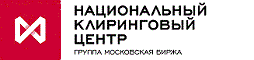 АНКЕТА ЭЛЕВАТОРАОБШАЯ ИНФОРМАЦИЯАДМИНИСТРАТИВНАЯ ИНФОРМАЦИЯ И ДОКУМЕНТЫРАСПОЛОЖЕНИЕ И ЛОГИСТИКА ТЕХНИЧЕСКИЕ ХАРАКТЕРИСТИКИДОПОЛНИТЕЛЬНАЯ ИНФОРМАЦИЯДолжность руководителя юридического лица	/И.О. Фамилия/Подпись, печать«__» _____ ______г. Должность представителя Российского Зернового Союза, осуществлявшего инспекцию Элеватора	/И.О. Фамилия/
Подпись, печать«___» _____ ____ г.Приложение № 2–Анкета СкладаАНКЕТА СКЛАДАОБШАЯ ИНФОРМАЦИЯАДМИНИСТРАТИВНАЯ ИНФОРМАЦИЯ И ДОКУМЕНТЫРАСПОЛОЖЕНИЕ И ЛОГИСТИКА ТЕХНИЧЕСКИЕ ХАРАКТЕРИСТИКИДОПОЛНИТЕЛЬНАЯ ИНФОРМАЦИЯДолжность руководителя юридического лица	/И.О. Фамилия/Подпись, печать«__» _____ ______г.															Должность представителя Союзроссахар, осуществлявшего инспекцию Склада					       /И.О. Фамилия/Подпись, печать«___» _____ ____ г.Приложение № 3–Требования к Базису
1. Требования к Элеватору:2. Требования к складам:Приложение № 4– Требования к составу информации отчета о состоянии Элеватора или рекомендательного письма от Российского Зернового СоюзаОтчет о состоянии Элеватора и Товарного склада или рекомендательное письмо от Российского Зернового Союза должны содержать следующую информацию:1. Общая информация об Элеваторе:Полное наименование юридического лица из Устава;Сокращенное наименование юридического лица из Устава;Адрес места нахождения (юридический адрес организации);Адрес места нахождения Товарного склада, предъявляемого к инспекции;ИНН / КПП;ОГРН.2. Расположение Товарного склада с указанием наименований нижеуказанных объектов и расстоянием до них в км:центра ближайшего города; ближайшей ЖД станции (для элеваторов, имеющих железнодорожные подъездные пути);ближайшего аэропорта / аэродрома / вертодрома; ближайшей реки / водоема / гидротехнических сооружений; ближайших объектов повышенной опасности (в т.ч. АЗС / нефте- и газохранилища / линии электропередач / газовой магистрали / лесного массива / карьера / шахты и т.п.).3. Информация о виде транспортного сообщения и производственных мощностях:Вид транспортного сообщения (автомобильная дорога / ЖД пути / водные пути);Состояние путей;Вид покрытия путей;Количество точек приемки / отгрузки по каждому виду транспортного сообщения;Пропускная способность (тн/час) по приемке / отгрузке на каждом виде транспортного сообщения;Средняя мощность Элеватора по приемке / отгрузке (тн/сутки) на каждом виде транспортного сообщения.4. ЖД инфраструктура (для элеваторов, имеющих железнодорожные подъездные пути):Наличие соглашения с ЖД станцией для оформления и отправки грузов по РЖД или причина его отсутствия;Наименование и код ЖД станции;Наличие собственного маневрового локомотива (количество, производитель, модель, год выпуска) или причина его отсутствия;Наличие железнодорожных подъездных путей на балансе Элеватора или информация об аренде железнодорожных подъездных путей с указанием наименования арендодателя.5. Технические характеристики по каждому Товарному складу:Номер и тип Товарного склада согласно схеме размещения объектов инфраструктуры;Год постройки / реконструкции;Материал фундамента;Материал конструкции стен;Материал конструкции пола;Материал конструкции крыши;Материал дверей / ворот;Высота Товарного склада;Наличие замков на дверях / воротах;Наличие освещения;Наличие вентилирования;Наличие громоотвода;Наличие пожарной сигнализации;Наличие централизованной охранной сигнализации;Наличие пожарного оборудования на Товарном складе (наименования оборудования и его количество);Количество силосов (при наличии);Вместимость каждого Товарного склада.6. Информация о лабораториях:Наличие лаборатории приемки Товара (визировочная) на территории Элеватора или причина ее отсутствия;Наличие производственно-технической лаборатории на территории Элеватора или причина ее отсутствия;Наименования сертификатов и свидетельств, выданных вышеуказанным лабораториям, и их реквизиты.7. Контроль Товара при хранении по каждому типу Товарного склада:Осуществление контроля влажности и его периодичность;Осуществление контроля температуры и его периодичность;Осуществление контроля зараженности и его периодичность.8. Весовое оборудование (авто- и ЖД весы):Номер и тип весового оборудования;Дата установки на Элеваторе;Дата последней поверки;Наибольший предел взвешивания;Цена деления основной шкалы;9. Оборудование для послеуборочной обработки Товара:Очистка от примесей (тип оборудования, количество, производительность);Сушка (тип оборудования, количество, производительность);Погрузочно-разгрузочное оборудование (тип оборудования, количество, производительность).10. Меры пожарной и общей безопасности:Осуществление на территории Товарного склада огневых работ (сварка / резка металла / иное);Наличие на территории Товарного склада горючих и воспламеняющихся материалов с указанием материалов;Наличие на территории Товарного склада горючих и сжатых газов с указанием объема;Наличие на территории Товарного склада магистралей под давлением/высокой температурой;Наличие на территории Товарного склада горючей пыли и аэрозолей;Степень огнестойкости здания (I степень / II степень / III степень / IV степень / V степень);Класс конструктивной пожарной опасности здания (С0 / С1 / С2 / С3);Класс функциональной пожарной опасности (Ф5.1 / Ф5.2 / Ф5.3 / иное);Наличие исправной системы пожарной сигнализации;Наличие исправной системы оповещения и ее тип (автоматическая или кнопочная);Типы извещателей, используемых в автоматической системе пожарной сигнализации (тепловые / дымовые / оптические / комбинированные / иные);Перечень помещений, оборудованных пожарной сигнализацией;Место вывода сигнала о пожаре (пожарная часть / дежурный / охрана / иное);Наличие исправной автоматической системы пожаротушения;Тип автоматической системы пожаротушения (спринклерная / дренчерная / иная);Способ активации автоматической системы пожаротушения (ручная или автоматическая);Перечень помещений, в которых установлена автоматическая система пожаротушения;Наличие собственной пожарной бригады (пожарного расчета) и пожарной машины;Наличие средств первичного пожаротушения (используемые типы огнетушителей и их количество);Наличие средств первичного пожаротушения (гидранты, краны и др. и их количество);Расстояние до ближайшей пожарной части, м;Наличие телефонной связи с пожарной частью;Регулярные (не реже одного раза в год) инспекции и проверки противопожарного оборудования, ведение журнала проверок;Контроль курения (отведены места / полный запрет / иное);Наличие централизованной охранной сигнализации;Тип централизованной охранной сигнализации;Перечень помещений, в которых установлена централизованная охранная сигнализация;Подключение системы охранной сигнализации к централизованному внутреннему пульту и/или на пульт вневедомственной охраны при органах внутренних дел или др.;Технические средства, используемые в системе охранной сигнализации (телекамеры и системы видеонаблюдения / кодовые замки и системы электронного контроля дверей / датчики изменения объема / детекторы движения / иное);Наличие охраны объектов (собственная служба безопасности / служба вневедомственной охраны при органах внутренних дел / ЧОП / иное);Наличие пропускного режима не территорию Элеватора;Охрана Элеватора в дневное время и численность охранников;Охрана Элеватора в ночное время и численность охранников;Периодичность регулярного обхода территории;Вооружение охраны (огнестрельное оружие / газовое оружие / сторожевые собаки / иное);Наличие блокировочных элементов в Товарных складах (металлические двери / металлические решетки на окнах / иное);Ограждение территории Элеватора, тип забора;Освещение территории Элеватора.Приложение № 5– Требования к составу информации отчета о состоянии Склада или рекомендательного письма от СоюзроссахараОтчет о состоянии Склада или рекомендательное письмо от Союзроссахара должны содержать следующую информацию:1. Общая информация о Складе:Полное наименование юридического лица в соответствии с его Уставом;Сокращенное наименование юридического лица из Устава;Адрес места нахождения (юридический адрес организации);Адрес места нахождения Товарного склада, предъявляемого к инспекции;ИНН юридического лица / КПП юридического лица; ОГРН юридического лица.2. Расположение Товарного склада с указанием наименований нижеуказанных объектов и расстоянием до них в км:центра ближайшего города; ближайшей ЖД станции (для Складов, имеющих железнодорожные подъездные пути);ближайшего аэропорта / аэродрома / вертодрома; ближайшей реки / водоема / гидротехнических сооружений; ближайших объектов повышенной опасности (в т.ч. АЗС / нефте- и газохранилища / линии электропередач / газовой магистрали / лесного массива / карьера / шахты и т.п.).3. Информация о виде транспортного сообщения и производственных мощностях:Вид транспортного сообщения (автомобильная дорога / ЖД пути / водные пути);Состояние путей;Вид покрытия путей;Количество точек приемки / отгрузки по каждому виду транспортного сообщения;Пропускная способность (тн/час) по приемке / отгрузке на каждом виде транспортного сообщения;Средняя мощность Склада по отгрузке (тн/сутки) на каждом виде транспортного сообщения.4. ЖД инфраструктура (для Складов, имеющих железнодорожные подъездные пути):Наличие соглашения с ЖД станцией для оформления и отправки грузов по РЖД или причина его отсутствия;Наименование и код ЖД станции;Наличие собственного маневрового локомотива (количество, производитель, модель, год выпуска) или причина его отсутствия;Наличие железнодорожных подъездных путей на балансе Склада или информация об аренде железнодорожных подъездных путей с указанием наименования арендодателя.5. Технические характеристики по каждому Товарному складу:Номер и тип Товарного склада согласно схеме размещения объектов инфраструктуры;Год постройки / реконструкции;Материал фундамента;Материал конструкции стен;Материал конструкции пола;Материал конструкции крыши;Материал дверей / ворот;Высота Товарного склада;Наличие замков на дверях / воротах;Наличие освещения;Наличие вентилирования;Наличие громоотвода;Наличие пожарной сигнализации;Наличие централизованной охранной сигнализации;Наличие пожарного оборудования на Товарном складе (наименования оборудования и его количество);Вместимость Товарного склада.6. Информация о лабораториях:Наличие производственно-технической лаборатории на территории Склада или причина ее отсутствия;Наименования сертификатов и свидетельств, выданных вышеуказанным лабораториям, и их реквизиты.7. Контроль Товара при хранении по каждому типу Товарного склада:Осуществление контроля влажности и его периодичность;Осуществление контроля температуры и его периодичность;8. Весовое оборудование (авто- и ЖД весы):Номер и тип весового оборудования;Дата установки на Складе;Дата последней поверки;Наибольший предел взвешивания;Цена деления основной шкалы;9. Погрузочно-разгрузочное оборудование (тип оборудования, количество, производительность).10. Меры пожарной и общей безопасности:Осуществление на территории Товарного склада огневых работ (сварка / резка металла / иное);Наличие на территории Товарного склада горючих и воспламеняющихся материалов с указанием материалов;Наличие на территории Товарного склада горючих и сжатых газов с указанием объема;Наличие на территории Товарного склада магистралей под давлением/высокой температурой;Наличие на территории Товарного склада горючей пыли и аэрозолей;Степень огнестойкости здания (I степень / II степень / III степень / IV степень / V степень);Класс конструктивной пожарной опасности здания (С0 / С1 / С2 / С3);Класс функциональной пожарной опасности (Ф5.1 / Ф5.2 / Ф5.3 / иное);Наличие исправной системы пожарной сигнализации;Наличие исправной системы оповещения и ее тип (автоматическая или кнопочная);Типы извещателей, используемых в автоматической системе пожарной сигнализации (тепловые / дымовые / оптические / комбинированные / иные);Перечень помещений, оборудованных пожарной сигнализацией;Место вывода сигнала о пожаре (пожарная часть / дежурный / охрана / иное);Наличие исправной автоматической системы пожаротушения;Тип автоматической системы пожаротушения (спринклерная / дренчерная / иная);Способ активации автоматической системы пожаротушения (ручная или автоматическая);Перечень помещений, в которых установлена автоматическая система пожаротушения;Наличие собственной пожарной бригады (пожарного расчета) и пожарной машины;Наличие средств первичного пожаротушения (используемые типы огнетушителей и их количество);Наличие средств первичного пожаротушения (гидранты, краны и др. и их количество);Расстояние до ближайшей пожарной части, м;Наличие телефонной связи с пожарной частью;Регулярные (не реже одного раза в год) инспекции и проверки противопожарного оборудования, ведение журнала проверок;Контроль курения (отведены места / полный запрет / иное);Наличие централизованной охранной сигнализации;Тип централизованной охранной сигнализации;Перечень помещений, в которых установлена централизованная охранная сигнализация;Подключение системы охранной сигнализации к централизованному внутреннему пульту и/или на пульт вневедомственной охраны при органах внутренних дел или др.;Технические средства, используемые в системе охранной сигнализации (телекамеры и системы видеонаблюдения / кодовые замки и системы электронного контроля дверей / датчики изменения объема / детекторы движения / иное);Наличие охраны объектов (собственная служба безопасности / служба вневедомственной охраны при органах внутренних дел / ЧОП / иное);Наличие пропускного режима не территорию Склада;Охрана Склада в дневное время и численность охранников;Охрана Склада в ночное время и численность охранников;Периодичность регулярного обхода территории;Вооружение охраны (огнестрельное оружие / газовое оружие / сторожевые собаки / иное);Наличие блокировочных элементов в Товарных складах (металлические двери / металлические решетки на окнах / иное);Ограждение территории Склада, тип забора;Освещение территории Склада.Приложение № 6 – Перечень отраслевых союзов, правомочных предоставлять рекомендательное письмо ЭлеваторуПеречень отраслевых союзов, правомочных предоставлять рекомендательное письмо ЭлеваторуАссоциация крестьянских (фермерских) хозяйств и сельскохозяйственных кооперативов России (АККОР)Ассоциация предприятий масложировой промышленности Евразийского экономического союза (АПМП ЕАЭС)Ассоциация производителей и переработчиков рапса «РАСРАПС» (Ассоциация «РАСРАПС»)Ассоциация производителей и потребителей масложировой продукции (АПМП)Ассоциация производителей кормов Евразийского экономического союза (АПК ЕАЭС)Национальная Ассоциация экспортеров сельскохозяйственной продукцииНациональный Кормовой Союз (НКС)Национальный союз зернопроизводителей (НСЗ)Национальный союз производителей ячменя, солода, хмеля и пивобезалкогольной продукции (НСПЯСХиПП)Некоммерческая организация «Масложировой союз России» (НО «МЖСР»)Некоммерческая организация «Союз комбикормщиков» («Союзкомбикорм»)Некоммерческая организация «Союз сахаропроизводителей России» (Союзроссахар)Некоммерческая организация Российский Союз мукомольных и крупяных предприятий (РСМКП)Российский Зерновой Союз (РЗС)Союз «Единое объединение страховщиков агропромышленного комплекса - Национальный союз агростраховщиков» (НСА)Ассоциация экспортёров муки «Русская мука».Приложение № 7 – Форма договора поручительствадля физического лицаДоговор поручительства г. Москва	«___» _____________20__ года[указывается ФИО] (далее – Поручитель), и Небанковская кредитная организация – центральный контрагент «Национальный Клиринговый Центр» (Акционерное общество), (далее – Кредитор), в лице _________________________________________________, действующего на основании ______________________, заключили настоящий договор о нижеследующем: 1. Поручитель обязуется отвечать перед Кредитором за исполнение [полное фирменное наименование и ИНН] (далее – Должник) своих обязательств (как действующих, так и обязательств, которые могут возникнуть в будущем) по договору хранения товара [указываются реквизиты договора хранения], (далее – договор хранения).2. Условия договора хранения установлены Правилами хранения.3. Поручитель и Должник отвечают перед Кредитором солидарно в полном объеме, включая уплату процентов, возмещение судебных издержек по взысканию долга и иных убытков Кредитора, вызванных неисполнением или ненадлежащим исполнением Должником своих обязательств по договору хранения.4. Поручитель дает согласие отвечать перед Кредитором за исполнение Должником своих обязательств по договору хранения в случае внесения изменений в договор хранения в пределах, установленных такими изменениями.5. Кредитор предъявляет требование к Поручителю в случае наступления факта неисполнения либо ненадлежащего исполнения обязательства Должника по договору хранения.6. Поручитель не вправе выдвигать возражения против требований Кредитора (за исключением возражений, которые мог бы выдвинуть Должник) и обязуется исполнить требования Кредитора в срок, не превышающий 10 (десять) рабочих дней со дня их получения.7. Исполнение Поручителем перед Кредитором должно быть осуществлено в такой же форме и на тех же условиях, как это предусмотрено договором хранения.8. Исполнение денежных обязательств перед Кредитором осуществляется Поручителем в безналичном порядке или иным способом, письменно согласованным с Кредитором.9. Поручитель считается исполнившим обязательство по уплате денежных средств Кредитору в объеме, предусмотренном настоящим договором, в момент зачисления денежных средств на счет Кредитора. 10. В случае исполнения Поручителем обеспеченного обязательства Кредитор должен передать ему документы, удостоверяющие требование к Должнику, в течение 10 (десяти) рабочих дней с момента исполнения. 11. В случае нарушения Поручителем срока исполнения требования Кредитора, последний вправе потребовать от Поручителя выплаты пеней в размере 0,1% от суммы неисполненного обязательства за каждый день просрочки.12. Все споры, разногласия или требования, возникающие из настоящего договора или в связи с ним, в том числе касающиеся его исполнения, нарушения, прекращения или недействительности, подлежат разрешению в Пресненском районном суде города Москвы.13. Все юридически значимые сообщения должны направляться сторонами исключительно по адресу места нахождения стороны, указанного в настоящем договоре. Направление сообщений по другим адресам или иным способом является ненадлежащим.14. Настоящий договор вступает в силу со дня подписания и действует в течение 5 (пяти) лет.Приложение № 8 – Форма договора поручительствадля юридического лицаДоговор поручительства г. Москва	«___» _____________20__ года[указывается полное фирменное наименование] (далее – Поручитель), в лице ____________, действующего на основании ______________________, и Небанковская кредитная организация – центральный контрагент «Национальный Клиринговый Центр» (Акционерное общество), (далее – Кредитор), в лице _________________________________________________, действующего на основании ______________________, заключили настоящий договор о нижеследующем:1. Поручитель обязуется отвечать перед Кредитором за исполнение [полное фирменное наименование и ИНН] (далее – Должник) своих обязательств (как действующих, так и обязательств, которые могут возникнуть в будущем) по договору хранения товара [указываются реквизиты договора хранения], (далее – договор хранения).2. Условия договора хранения установлены Правилами хранения.3. Поручитель и Должник отвечают перед Кредитором солидарно в полном объеме, включая уплату процентов, возмещение судебных издержек по взысканию долга и иных убытков Кредитора, вызванных неисполнением или ненадлежащим исполнением Должником своих обязательств по договору хранения.4. Поручитель дает согласие отвечать перед Кредитором за исполнение Должником своих обязательств по договору хранения в случае внесения изменений в договор хранения в пределах, установленных такими изменениями.5. Кредитор предъявляет требование к Поручителю в случае наступления факта неисполнения либо ненадлежащего исполнения обязательства Должника по договору хранения.6. Поручитель не вправе выдвигать возражения против требований Кредитора (за исключением возражений, которые мог бы выдвинуть Должник) и обязуется исполнить требования Кредитора в срок, не превышающий 10 (десять) рабочих дней со дня их получения.7. Исполнение Поручителем перед Кредитором должно быть осуществлено в такой же форме и на тех же условиях, как это предусмотрено договором хранения.8. Исполнение денежных обязательств перед Кредитором осуществляется Поручителем в безналичном порядке или иным способом, письменно согласованным с Кредитором.9. Поручитель считается исполнившим обязательство по уплате денежных средств Кредитору в объеме, предусмотренном настоящим договором, в момент зачисления денежных средств на счет Кредитора. 10. В случае исполнения Поручителем обеспеченного обязательства Кредитор должен передать ему документы, удостоверяющие требование к Должнику, в течение 10 (десяти) рабочих дней с момента исполнения. 11. В случае нарушения Поручителем срока исполнения требования Кредитора, последний вправе потребовать от Поручителя выплаты пеней в размере 0,1% от суммы неисполненного обязательства за каждый день просрочки.12. Все споры, разногласия или требования, возникающие из настоящего договора или в связи с ним, в том числе касающиеся его исполнения, нарушения, прекращения или недействительности, подлежат разрешению в Арбитражном суде города Москвы.13. Все юридически значимые сообщения должны направляться сторонами исключительно по адресу места нахождения стороны, указанного в настоящем договоре. Направление сообщений по другим адресам или иным способом является ненадлежащим.14. Настоящий договор вступает в силу со дня подписания и действует в течение 5 (пяти) лет.Приложение № 9 – Расшифровка дебиторской задолженностиРасшифровка дебиторской задолженностиПриложение № 10 – Расшифровка кредиторской задолженностиРасшифровка кредиторской задолженностиПриложение № 11 – Расшифровка забалансовых обязательствРасшифровка забалансовых обязательствНаименование предприятия: _____________Расшифровка забалансовых обязательств ______________ по состоянию на____________Руководитель: ______________                                                                  Гл. бухгалтер:_________________Приложение № 12 – Расшифровка займов и кредитовРасшифровка займов и кредитовПриложение № 13 – Расшифровка финансовых вложенийПриложение № 14 – Расшифровка прочих доходов и расходовНаименование предприятия: _____________   Расшифровка прочих доходовРуководитель: ______________ 												Гл. бухгалтер:_________________Приложение № 15– Письмо о наличии/ отсутствии изменений в сведениях и документах, ранее представленных Оператору товарных поставок, включая сведения об акционерах и бенефициарных владельцахНКО НКЦ (АО)Настоящим [наименование организации], ИНН информирует НКО НКЦ (АО) об изменениях в сведениях, содержащихся в анкете Элеватора/Склада, и документах, ранее представленных [наименование организации] в НКО НКЦ (АО), в связи с чем направляет следующие документы:1.2.Также подтверждаем отсутствие иных изменений в сведениях, содержащихся в анкете Элеватора/Склада, и документах, ранее представленных [наименование организации] в НКО НКЦ (АО), включая сведения об акционерах и бенефициарных владельцах [наименование организации].С уважением,Должность 

ФИОАккредитацияпредоставление Базису статуса «Аккредитованный элеватор» или «Аккредитованный склад» в соответствии с настоящими Правилами аккредитации Базиса.БазисЭлеватор или Склад, аккредитованный Оператором товарных поставок, на котором НКО НКЦ (АО) в качестве Оператора товарных поставок осуществляет приемку, отгрузку и хранение Товара. Перечни аккредитованных Элеваторов/Складов раскрываются на официальном сайте Оператора товарных поставок в информационно-телекоммуникационной сети «Интернет».Биржа, АО НТБАкционерное общество «Национальная товарная биржа».Договор хранения товарадоговор хранения Товара, передаваемого Оператором товарных поставок на хранение Базису. Форма Договора хранения товара установлена Правилами хранения товара.Договор перевалки грузадоговор, по условиям которого одна сторона (оператор морского терминала) обязуется осуществить за вознаграждение перевалку Товара и выполнить другие определенные договором перевалки услуги и работы, а другая сторона (заказчик) обязуется обеспечить своевременное предъявление Товара для его перевалки в соответствующем объеме и (или) своевременное получение Товара и его вывоз. Линейный элеваторюридическое лицо, осуществляющее деятельность по приемке, хранению и отгрузке Товара на территории Российской федерации, и имеющее технические возможности по приемке/отгрузке товара, как автомобильным, так и железнодорожным транспортом.Нелинейный элеваторюридическое лицо, осуществляющее деятельность по приемке, хранению и отгрузке Товара на территории Краснодарского края, Ростовской области, Ставропольского края и не имеющее технической возможности по приемке/отгрузке Товара железнодорожным транспортом. Оператор товарных поставокНебанковская кредитная организация – центральный контрагент «Национальный Клиринговый Центр» (Акционерное общество), НКО (АО) Порядок взаимодействияПорядок взаимодействия НКО НКЦ (АО) и Базиса при осуществлении НКО НКЦ (АО) функций оператора товарных, являющийся приложением к Правилам хранения товара на Базисе при осуществлении НКО НКЦ (АО) функций оператора товарных поставок (далее – Правила хранения товара).Правила аккредитации Базисанастоящие Правила аккредитации Базиса НКО НКЦ (АО) при осуществлении функций Оператора товарных поставок.Правила хранения товараПравила хранения товара на Базисе при осуществлении НКО НКЦ (АО) функций оператора товарных поставок, регулирующие отношения, связанные с заключением и исполнением договоров хранения товара, заключаемых НКО НКЦ (АО), осуществляющим функции Оператора товарных поставок, с Базисом.Предельный лимитМаксимальный объем Товара, передаваемый Оператором товарных поставок на хранение Базису, порядок определения которого установлен внутренними документами НКО НКЦ (АО).Сайт Оператора товарных поставоксайт в информационно-телекоммуникационной сети «Интернет» по адресу www.nationalclearingcentre.ru, на котором осуществляется раскрытие информации Оператором товарных поставок.Система товарного учета (Система)подсистема программно-технического комплекса АО НТБ, используемая Оператором товарных поставок на основании соответствующего договора.Складюридическое лицо, зарегистрированное и действующее на территории Российской Федерации в установленном законодательством Российской Федерации порядке, осуществляющее деятельность по приемке, хранению и отгрузке Товара (Сахар белый кристаллический, технические требования в отношении которого, установлены «ГОСТ 33222-2015. Межгосударственный стандарт. Технические условия» (далее – ГОСТ 33222-2015)) в качестве одной из целей своей профессиональной деятельности и оказывающее связанные с хранением услуги.Страховщикюридическое лицо, имеющее специальное разрешение (лицензию) на осуществление страхования соответствующего вида, с которым Оператор товарных поставок заключил договор страхования.Сюрвейерюридическое лицо, имеющее право давать квалифицированные заключения, с которым Базис или Оператор товарных поставок заключил договор на осуществление осмотра (инспекции) зданий и сооружений мест хранения Товара, производственных мощностей, оборудования и иных ресурсов, необходимых и достаточных для осуществления приемки, хранения и отгрузки Товара Базисом.ТоварИмущество (сахар, зерновые, зернобобовые, технические и другие продовольственные культуры определенного рода и качества), передаваемое Оператором товарных поставок на хранение Базису, допущенное к организованным торгам в соответствии со спецификациями и Правилами организованных торгов Акционерного общества «Национальная товарная биржа» на товарном рынке.Товарный складздание, сооружение, помещение, предоставляемое Базисом для хранения Товара.Экспедиторюридическое лицо, действующее от имени и по поручению Оператора товарных поставок в соответствии с договором между Оператором товарных поставок и таким юридическим лицом, в рамках которого указанное юридическое лицо вправе подавать, отзывать и отменять распоряжения на отгрузку Товаров.Элеваторюридическое лицо, зарегистрированное и действующее на территории Российской Федерации в установленном законодательством Российской Федерации порядке, осуществляющее деятельность по приемке, хранению и отгрузке Товара (масличных, зерновых, зернобобовых, технических и других продовольственных культур) в качестве одной из целей своей профессиональной деятельности и оказывающий связанные с хранением услуги.Полное наименование юридического лица из УставаСокращенное наименование юридического лица из УставаАдрес места нахождения (юридический адрес организации)Фактический адрес юридического лицаПочтовый адресАдрес места нахождения товарного складаИНН / КППОГРНДата регистрации и регистрирующий органПрименяемый режим налогообложения☐ - общий (плательщик НДС) ☐ - упрощенная система налогообложения☐ - иное (укажите): ___________________Контактный(ые) телефон(ы) / E-mailАдрес страницы юридического лица в сети Интернет, используемой для раскрытия информации ФИО Генерального директора (для юридического лица)Полное наименование собственника зданий и сооружений мест хранения Товара (юридического лица из Устава)Адрес места нахождения собственника зданий и сооружений мест хранения Товара (юридический адрес организации) Наличие аффилированности юридического лица с собственником зданий и сооружений мест хранения Товара☐ - Да☐ - НетЕсли Вы ответили «Да» на вышеуказанный вопрос, просьба прокомментировать степень аффилированности☐ - дочернее☐ - зависимое☐ - экономически взаимосвязанное☐ - контроль и значительное влияние посредством управленческого персонала или ближайших родственников☐ - иное (укажите): _______________Заполняется только юридическими лицами:Заполняется только юридическими лицами:Полное наименование юридического лица-акционера из Устава / ФИО акционера(-ов), владеющего(-их) не менее 5% уставного капитала (для юридического лица)Полное наименование юридического лица-бенефициарного владельца из Устава с указанием ИНН (для резидентов РФ) / ФИО бенефициарного владельца, доля которого составляет не менее 20% уставного капитала (для юридического лица)Наличие за последние 2 года фактов смены акционера(-ов), владеющего(-их) не менее 5% уставного капитала (для юридического лица) Наличие у юридического лица доли в уставном капитале иных организаций с указанием размера долиНаименованиеКоличествоШтат организации (человек)Количество смен ДокументыНаличиеДа / НетНаименование документа и его реквизиты / Причина отсутствия документаСвидетельство о регистрации опасного производственного объекта в государственном реестре☐ - Да☐ - НетПолис страхования с указанием срока действия☐ - Да☐ - НетЛицензия на эксплуатацию взрывопожароопасных производственных объектов☐ - Да☐ - НетАкт проверки пожарной безопасности региональной пожарной инспекции☐ - Да☐ - НетАкт приемки/готовности технической базы Элеватора к приемке Товара☐ - Да☐ - НетСертификат Российского Зернового Союза с указанием срока действия☐ - Да☐ - НетСертификаты качества (ISO, др.)☐ - Да☐ - НетПредписания органов государственной власти и документы, подтверждающие исполнение предписаний (период, за который указывается информация, - 1 год до даты предоставления анкеты Элеватора)☐ - Да☐ - НетВид транспортного сообщенияДа / НетСостояние, вид покрытия (если применимо)Количество точек приемки / пропускная способность (тн/час)Средняя мощность Элеватора по приемке (тн/сутки)Количество точек отгрузки / пропускная способность (тн/час)Средняя мощность Элеватора по отгрузке(тн/сутки)Автомобильная дорога☐ - Да☐ - НетСостояние: Вид покрытия: Количество точек:Пропускная способность:Количество точек:Пропускная способность:ЖД пути☐ - Да☐ - НетСостояние: Вид покрытия:Количество точек:Пропускная способность:Количество точек:Пропускная способность:Водные пути☐ - Да☐ - НетКоличество точек:Пропускная способность:Количество точек:Пропускная способность:Перечень анализов согласно области аккредитации лабораторииВозможность анализа культур (Да / Нет)Возможность анализа культур (Да / Нет)Возможность анализа культур (Да / Нет)Возможность анализа культур (Да / Нет)Возможность анализа культур (Да / Нет)Возможность анализа культур (Да / Нет)Возможность анализа культур (Да / Нет)Возможность анализа культур (Да / Нет)Возможность анализа культур (Да / Нет)Возможность анализа культур (Да / Нет)Возможность анализа культур (Да / Нет)Перечень анализов согласно области аккредитации лабораторииПшеницаЯчменьРожьОвесГречихаГорохПодсолнечникПросоКукурузаСояИное (указать)Цвет, запах, химические и физические показатели согласно ГОСТ☐ - Да☐ - Нет☐ - Да☐ - Нет☐ - Да☐ - Нет☐ - Да☐ - Нет☐ - Да☐ - Нет☐ - Да☐ - Нет☐ - Да☐ - Нет☐ - Да☐ - Нет☐ - Да☐ - Нет☐ - Да☐ - НетНомер и тип товарного склада на схеме размещения объектов инфраструктурыТехнические характеристики товарных складовТехнические характеристики товарных складовТехнические характеристики товарных складовТехнические характеристики товарных складовТехнические характеристики товарных складовТехнические характеристики товарных складовТехнические характеристики товарных складовТехнические характеристики товарных складовТехнические характеристики товарных складовТехнические характеристики товарных складовТехнические характеристики товарных складовТехнические характеристики товарных складовТехнические характеристики товарных складовТехнические характеристики товарных складовТехнические характеристики товарных складовТехнические характеристики товарных складовТехнические характеристики товарных складовНомер и тип товарного склада на схеме размещения объектов инфраструктурыГод постройки/реконструкцииГод постройки/реконструкцииГод постройки/реконструкцииМатериал фундаментаМатериал конструкции стенМатериал конструкции полаМатериал конструкции крышиМатериал Дверей/воротВысота товарного складаНаличие замков на дверях/воротахНаличие освещенияНаличие вентилированияНаличие пожарной сигнализацииНаличие централизованной охранной сигнализацииНаличие громоотводаПожарное оборудование на товарном складе (наименование оборудования и его количество)Количество силосов (при наличии)Вместимость товарного склада (тонн)Вместимость товарного склада (тонн)1 (напольный)2 (силос)Общая вместимость ЭлеватораОбщая вместимость ЭлеватораОбщая вместимость ЭлеватораОбщая вместимость ЭлеватораОбщая вместимость ЭлеватораОбщая вместимость ЭлеватораОбщая вместимость ЭлеватораОбщая вместимость ЭлеватораОбщая вместимость ЭлеватораОбщая вместимость ЭлеватораОбщая вместимость ЭлеватораОбщая вместимость ЭлеватораОбщая вместимость ЭлеватораОбщая вместимость ЭлеватораОбщая вместимость ЭлеватораОбщая вместимость ЭлеватораОбщая вместимость ЭлеватораПодключение к Системе электронного документооборота для формирования, отправки, получения, подписания электронных документов для Федеральной налоговой службы☐ - Да (выберите нужное):☐ - Контур. Диадок☐ - Тензор☐ - Корус☐ - Такском☐ - иное (укажите): ___________________☐ - НетПрограммный комплекс, внедренный для автоматизации количественно-качественного учета ТовараПрограммный комплекс, внедренный для автоматизации количественно-качественного учета ТовараНаименованиеРазработчикУсловия сотрудничестваДа / НетГотовность Элеватора работать с любым участником рынка (публичный склад)☐ - Да☐ - Нет (укажите причину): _____________Готовность Элеватора выступать в качестве Грузоотправителя (оказывать весь комплекс услуг, связанный с погрузкой и ЖД отправкой)☐ - Да☐ - Нет (укажите причину): _____________Дополнительные вопросыДа / НетСуществует ли какое-либо судебное решение, вступившее в законную силу, которое Ваша организация не выполнил(а) (период, за который указывается информация - 3 года до даты предоставления анкеты Элеватора)?☐ - Да (укажите комментарий): __________☐ - НетУчаствует ли Ваша организация в настоящее время в судебном процессе?☐ - Да (укажите комментарий): __________☐ - НетНаличие за предыдущие 5 лет случаев повреждения (гибели, утраты) имущества☐ - Да (укажите комментарий): __________☐ - НетНаличие за предыдущие 25 лет случаев повреждения (гибели, утраты) имущества в результате наводнения, землетрясения, селя, урагана и др. стихийных бедствий☐ - Да (укажите комментарий): __________☐ - НетПолное наименование юридического лица из Устава Сокращенное наименование юридического лица из УставаАдрес места нахождения (юридический адрес организации Фактический адрес юридического лица Почтовый адресАдрес места нахождения товарного складаИНН юридического лица / КПП юридического лицаОГРН юридического лица Дата регистрации и регистрирующий органПрименяемый режим налогообложения☐ - общий (плательщик НДС) ☐ - упрощенная система налогообложения☐ - иное (укажите): ___________________Контактный(-ые) телефон(ы) / E-mailАдрес страницы юридического лица в сети Интернет, используемой для раскрытия информации ФИО Генерального директора (для юридического лица)Полное наименование собственника зданий и сооружений мест хранения Товара (предусмотренное Уставом юридического лица)Адрес места нахождения собственника зданий и сооружений мест хранения Товара (юридический адрес организации) Наличие аффилированности юридического лица с собственником зданий и сооружений мест хранения Товара☐ - Да☐ - НетЕсли Вы ответили «Да» на вышеуказанный вопрос, просьба прокомментировать степень аффилированности☐ - дочернее☐ - зависимое☐ - экономически взаимосвязанное☐ - контроль и значительное влияние посредством управленческого персонала или ближайших родственников☐ - иное (укажите): _______________Заполняется только юридическими лицами:Заполняется только юридическими лицами:Полное наименование юридического лица-акционера из Устава / ФИО акционера(-ов), владеющего(-их) не менее 5% уставного капитала (для юридического лица)Полное наименование юридического лица-бенефициарного владельца из Устава / ФИО бенефициарного владельца, доля которого составляет не менее 20% уставного капитала (для юридического лица)Наличие за последние 2 года фактов смены акционера(-ов), владеющего(-их) не менее 5% уставного капитала (для юридического лица) Наличие у юридического лица доли в уставном капитале иных организаций с указанием размера долиНаименованиеКоличествоШтат организации (человек)Количество смен ДокументыНаличиеДа / НетНаименование документа и его реквизиты / Причина отсутствия документаСвидетельство о регистрации опасного производственного объекта в государственном реестре☐ - Да☐ - НетПолис страхования с указанием срока действия☐ - Да☐ - НетЛицензия на эксплуатацию взрывопожароопасных производственных объектов с указанием выдавшего органа☐ - Да☐ - НетАкт проверки пожарной безопасности региональной пожарной инспекции☐ - Да☐ - НетАкт приемки/готовности технической базы Склада к приемке Товара☐ - Да☐ - НетРекомендательное письмо Союза сахаропроизводителей России☐ - Да☐ - НетСертификаты качества (ISO, др)☐ - Да☐ - НетПредписания органов государственной власти и документы, подтверждающие исполнение предписаний (период, за который указывается информация, - 1 год до даты предоставления анкеты Склада)☐ - Да☐ - НетВид транспортного сообщенияДа / НетСостояние, вид покрытия (если применимо)Количество точек приемки / пропускная способность (тн/час)Средняя мощность Склада по приемке (тн/сутки)Количество точек отгрузки / пропускная способность (тн/час)Средняя мощность Склада по отгрузке(тн/сутки)Автомобильная дорога☐ - Да☐ - НетСостояние: Вид покрытия: Количество точек:Пропускная способность:Количество точек:Пропускная способность:ЖД пути☐ - Да☐ - НетСостояние: Вид покрытия:Количество точек:Пропускная способность:Количество точек:Пропускная способность:Водные пути☐ - Да☐ - Нет-Вид лабораторииНаличие лаборатории /Причина отсутствияРасположение на территории СкладаДа / НетСертификаты и свидетельства, выданные лаборатории, и их реквизитыПроизводственно-техническая лаборатория☐ - Да☐ - Нет (укажите причину отсутствия): ___________________☐ - Да☐ - НетНомер и тип склада на схеме размещенияТехнические характеристики товарных складовТехнические характеристики товарных складовТехнические характеристики товарных складовТехнические характеристики товарных складовТехнические характеристики товарных складовТехнические характеристики товарных складовТехнические характеристики товарных складовТехнические характеристики товарных складовТехнические характеристики товарных складовТехнические характеристики товарных складовТехнические характеристики товарных складовТехнические характеристики товарных складовТехнические характеристики товарных складовТехнические характеристики товарных складовТехнические характеристики товарных складовНомер и тип склада на схеме размещенияГод постройки/реконструкцииМатериал фундаментаМатериал конструкции стенМатериал конструкции полаМатериал конструкции крышиМатериал Дверей/воротВысота складаНаличие замков на дверях/воротахНаличие освещенияНаличие вентилированияНаличие пожарной сигнализацииНаличие громоотводаПожарное оборудование на складеКоличество силосов (если применимо)Вместимость склада (тонн)1 (напо-льный)2 (силос)3 (ангар)Общая вместимость СкладаОбщая вместимость СкладаОбщая вместимость СкладаОбщая вместимость СкладаОбщая вместимость СкладаОбщая вместимость СкладаОбщая вместимость СкладаОбщая вместимость СкладаОбщая вместимость СкладаОбщая вместимость СкладаОбщая вместимость СкладаОбщая вместимость СкладаОбщая вместимость СкладаОбщая вместимость СкладаОбщая вместимость СкладаПодключение к Системе электронного документооборота для формирования, отправки, получения, подписания электронных документов для Федеральной налоговой службы☐ - Да (выберите нужное):☐ - Контур. Диадок☐ - Тензор☐ - Корус☐ - Такском»☐ - иное (укажите): ___________________☐ - НетПрограммный комплекс, внедренный для автоматизации количественно-качественного учета ТовараПрограммный комплекс, внедренный для автоматизации количественно-качественного учета ТовараНаименованиеРазработчикУсловия сотрудничестваДа / НетГотовность Склада работать с любым участником рынка (публичный склад)☐ - Да☐ - Нет (укажите причину): _____________Дополнительные вопросыДа / НетСуществует ли какое-либо судебное решение, вступившее в законную силу, которое Ваша организация не выполнила (период, за который указывается информация - 3 года до даты предоставления анкеты Склада)?☐ - Да (укажите комментарий): __________☐ - НетУчаствует ли Ваша организация в настоящее время в судебном процессе?☐ - Да (укажите комментарий): __________☐ - НетНаличие за предыдущие 5 лет случаев повреждения (гибели, утраты) имущества☐ - Да (укажите комментарий): __________☐ - НетНаличие за предыдущие 25 лет случаев повреждения (гибели, утраты) имущества в результате наводнения, землетрясения, селя, урагана и др. стихийных бедствий☐ - Да (укажите комментарий): __________☐ - Нет№ п/пПараметрыТребования к линейным элеваторамТребования к нелинейным элеваторам1.Балансовая стоимость капитала, указанная в разделе 3 Бухгалтерского баланса, не менее5 (пять) миллионов рублей5 (пять) миллионов рублей2.Нераспределенная прибыль, согласно разделу 3 Бухгалтерского баланса≥ 0 руб.≥ 0 руб.3.Общая вместимость Элеватора составляет, не менее30 000 (тридцать тысяч) тонн10 000 (десять тысяч) тонн4.Производственные мощности по отгрузке Товара железнодорожным транспортом, не менее300 (триста) тонн в сутки-№ п/пПараметрыТребования к Складу1.Балансовая стоимость капитала, указанная в разделе 3 Бухгалтерского баланса, не менее2 (два) миллиона рублей2.Нераспределенная прибыль, согласно разделу 3 Бухгалтерского баланса≥ 0 руб.3.Общая вместимость склада по хранению Товара составляет, не менее10 000 (десять тысяч) тонн4.Производственные мощности по отгрузке Товара автомобильным транспортом, не менее100 (сто) тонн в суткиПоручительКредитор[ФИО поручителя][ИНН][Реквизиты паспорта][Адрес регистрации]НКО НКЦ (АО) [ИНН/ОГРН][реквизиты банковского счета][адрес места нахождения][подпись][подпись и печать]ПоручительКредитор[Краткое наименование][ИНН/ОГРН][реквизиты банковского счета][адрес места нахождения]НКО НКЦ (АО) [ИНН/ОГРН][реквизиты банковского счета][адрес места нахождения][подпись и печать][подпись и печать]Наименование предприятия: _____________Наименование предприятия: _____________Наименование предприятия: _____________Расшифровка долгосрочной дебиторской задолженности по состоянию на _________.Расшифровка долгосрочной дебиторской задолженности по состоянию на _________.Расшифровка долгосрочной дебиторской задолженности по состоянию на _________.Расшифровка долгосрочной дебиторской задолженности по состоянию на _________.Расшифровка долгосрочной дебиторской задолженности по состоянию на _________.Расшифровка долгосрочной дебиторской задолженности по состоянию на _________.Расшифровка долгосрочной дебиторской задолженности по состоянию на _________.Наименование дебитора (с долей более 5% от общей дебиторской задолженности)Наименование дебитора (с долей более 5% от общей дебиторской задолженности)ИННСумма текущей задолженности, тыс. руб.Дата возникновения задолженностиДата погашения задолженности согласно договора (контракта)Сумма просроченной задолженности, тыс. руб.Комментарий (указываются причины возникновения просроченной задолженности, предпринятые меры для погашения задолженности, планируемая дата погашения задолженности)1.1.2.2.3.3.4.4.5. 5. … … ИТОГО:ИТОГО:Расшифровка краткосрочной дебиторской задолженности по состоянию на _________.Расшифровка краткосрочной дебиторской задолженности по состоянию на _________.Расшифровка краткосрочной дебиторской задолженности по состоянию на _________.Расшифровка краткосрочной дебиторской задолженности по состоянию на _________.Расшифровка краткосрочной дебиторской задолженности по состоянию на _________.Расшифровка краткосрочной дебиторской задолженности по состоянию на _________.Расшифровка краткосрочной дебиторской задолженности по состоянию на _________.Наименование дебитора (с долей более 5% от общей дебиторской задолженности)Наименование дебитора (с долей более 5% от общей дебиторской задолженности)ИННСумма текущей задолженности, тыс. руб.Дата возникновения задолженностиДата погашения задолженности согласно договора (контракта)Сумма просроченной задолженности, тыс. руб.Комментарий (указываются причины возникновения просроченной задолженности, предпринятые меры для погашения задолженности, планируемая дата погашения задолженности)1.1.2.2.3.3.4.4.5. 5. … …                               -     ИТОГО:ИТОГО:Руководитель: ______________Руководитель: ______________ Гл. бухгалтер:_________________ Гл. бухгалтер:_________________Наименование предприятия: _____________Наименование предприятия: _____________Расшифровка кредиторской задолженности по состоянию на _________.Расшифровка кредиторской задолженности по состоянию на _________.Расшифровка кредиторской задолженности по состоянию на _________.Расшифровка кредиторской задолженности по состоянию на _________.Расшифровка кредиторской задолженности по состоянию на _________.Расшифровка кредиторской задолженности по состоянию на _________.Наименование кредитора (с долей более 5% от общей кредиторской задолженности)Сумма текущей задолженности, тыс. руб.Дата возникновения задолженностиДата погашения задолженности согласно договора (контракта)Сумма просроченной задолженности, тыс. руб.Комментарий (указываются причины возникновения просроченной задолженности, предпринимаемые кредитором меры для погашения задолженности, планируемая дата погашения задолженности)1.2.3.4.5. … ИТОГО:Руководитель: _____________Гл. бухгалтер: ______________Гл. бухгалтер: ______________№ЗаемщикИННВид обеспеченияБанкТип продуктаСумма (тыс. руб.)Дата выдачиДата ПогашенияНаличие задержки выплатНаименование предприятия: _____________Наименование предприятия: _____________Наименование предприятия: _____________Наименование предприятия: _____________Расшифровка строки Баланса 1410 «Долгосрочные заемные средства» по состоянию на _________.Расшифровка строки Баланса 1410 «Долгосрочные заемные средства» по состоянию на _________.Расшифровка строки Баланса 1410 «Долгосрочные заемные средства» по состоянию на _________.Расшифровка строки Баланса 1410 «Долгосрочные заемные средства» по состоянию на _________.Расшифровка строки Баланса 1410 «Долгосрочные заемные средства» по состоянию на _________.Расшифровка строки Баланса 1410 «Долгосрочные заемные средства» по состоянию на _________.Расшифровка строки Баланса 1410 «Долгосрочные заемные средства» по состоянию на _________.Наименование контрагента(с долей более 5% от заемных средств)Наименование контрагента(с долей более 5% от заемных средств)ИННСумма текущей задолженности, тыс. руб.Дата возникновения задолженностиДата погашения задолженности согласно договора Сумма просроченной задолженности, тыс. руб.Комментарий (указываются причины возникновения просроченной задолженности, предпринятые меры для погашения задолженности, планируемая дата погашения задолженности)1.1.2.2.3.3.4.4.5. 5. … … ИТОГО:ИТОГО:Расшифровка строки Баланса 1510 «Краткосрочные заемные средства» по состоянию на _________.Расшифровка строки Баланса 1510 «Краткосрочные заемные средства» по состоянию на _________.Расшифровка строки Баланса 1510 «Краткосрочные заемные средства» по состоянию на _________.Расшифровка строки Баланса 1510 «Краткосрочные заемные средства» по состоянию на _________.Расшифровка строки Баланса 1510 «Краткосрочные заемные средства» по состоянию на _________.Расшифровка строки Баланса 1510 «Краткосрочные заемные средства» по состоянию на _________.Расшифровка строки Баланса 1510 «Краткосрочные заемные средства» по состоянию на _________.Наименование контрагента(с долей более 5% от заемных средств)Наименование контрагента(с долей более 5% от заемных средств)ИННСумма текущей задолженности, тыс. руб.Дата возникновения задолженностиДата погашения задолженности согласно договора Сумма просроченной задолженности, тыс. руб.Комментарий (указываются причины возникновения просроченной задолженности, предпринятые меры для погашения задолженности, планируемая дата погашения задолженности)1.1.2.2.3.3.4.4.5. 5. … …                               -     ИТОГО:ИТОГО:Руководитель: _____________Руководитель: _____________ Гл. бухгалтер:_________________ Гл. бухгалтер:_________________Наименование предприятия: _____________Наименование предприятия: _____________Наименование предприятия: _____________Наименование предприятия: _____________Расшифровка строки Баланса 1170 «Долгосрочные финансовые вложения» по состоянию на _________.Расшифровка строки Баланса 1170 «Долгосрочные финансовые вложения» по состоянию на _________.Расшифровка строки Баланса 1170 «Долгосрочные финансовые вложения» по состоянию на _________.Расшифровка строки Баланса 1170 «Долгосрочные финансовые вложения» по состоянию на _________.Расшифровка строки Баланса 1170 «Долгосрочные финансовые вложения» по состоянию на _________.Расшифровка строки Баланса 1170 «Долгосрочные финансовые вложения» по состоянию на _________.Финансовые вложения (с долей более 5% от объема долгосрочных финансовых вложений) - наименование компанииФинансовые вложения (с долей более 5% от объема долгосрочных финансовых вложений) - наименование компанииИННСумма, тыс. руб.Дата осуществления вложения Дата погашенияВид вложения1.1.2.2.3.3.4.4.5. 5. ИТОГО:ИТОГО:Расшифровка строки Баланса 1240 «Краткосрочные финансовые вложения» по состоянию на _________.Расшифровка строки Баланса 1240 «Краткосрочные финансовые вложения» по состоянию на _________.Расшифровка строки Баланса 1240 «Краткосрочные финансовые вложения» по состоянию на _________.Расшифровка строки Баланса 1240 «Краткосрочные финансовые вложения» по состоянию на _________.Расшифровка строки Баланса 1240 «Краткосрочные финансовые вложения» по состоянию на _________.Расшифровка строки Баланса 1240 «Краткосрочные финансовые вложения» по состоянию на _________.Финансовые вложения (с долей более 5% от объема краткосрочных финансовых вложений) - наименование компанииФинансовые вложения (с долей более 5% от объема краткосрочных финансовых вложений) - наименование компанииИННСумма, тыс. руб.Дата осуществления вложения Дата погашенияВид вложения1.1.2.2.3.3.4.4.5. 5. ИТОГО:ИТОГО:Руководитель: ______________Руководитель: ______________ Гл. бухгалтер:_________________ Гл. бухгалтер:_________________Расшифровка стр. 2340 бухгалтерского баланса на _______Расшифровка стр. 2340 бухгалтерского баланса на _______Наименование статьи доходаСумма (тыс. руб.)ИтогоРасшифровка прочих расходов Расшифровка стр. 2350 бухгалтерского баланса на _______Расшифровка стр. 2350 бухгалтерского баланса на _______Наименование статьи расходаСумма (тыс. руб.)Итого